Об организации и проведении осенней канской добровольческой ассамблеиНа основании календарного плана мероприятий на 2019 год, в целях реализации государственной молодёжной политики на территории города Канска, руководствуясь ст. 30, 35 Устава города Канска, ПОСТАНОВЛЯЮ:Муниципальному бюджетному учреждению «Многопрофильный молодёжный центр» города Канска (В.Е. Вовк) организовать и провести осеннюю канскую добровольческую ассамблею.Утвердить положение об организации и проведении осенней канской добровольческой ассамблеи согласно приложению к данному постановлению.Ведущему специалисту Отдела культуры администрации г. Канска (Н.А. Велищенко) опубликовать настоящее постановление в газете «Канский вестник» и разместить на официальном сайте муниципального образования город Канск в сети Интернет.	4. Контроль за исполнением настоящего постановления возложить            на заместителя главы города по социальной политике Ю.А. Ломову.	5. Постановление вступает в силу со дня подписания.Глава города Канска                                                                            А.М. Береснев         Приложение к постановлению                                                                                 администрации города Канска                                                                                 от 08.10.2019 г.  № 955Положение
об организации и проведении осенней канской добровольческой ассамблеиОбщие положения1.1.	Настоящее положение определяет цель, задачи, место проведения, порядок и условия участия в канской добровольческой ассамблеи (далее – Форум) в г. Канске в 2019 г. 1.2.	Организатором добровольческого форума является Муниципальное бюджетное учреждение «Многопрофильный молодежный центр» города Канска ФП «Добровольчество» (далее – Организатор).1.3. Контактная информация Организатора, адрес: г. Канск, ул. 40 лет Октября, д.5 «А», контактный телефон: 2-36-51, 2-36-52, электронный адрес: mmc_kansk@mail.ru.1.4.	Организатор информирует о проведении Форума учебные заведения города, путем электронной рассылки.        1.5. Координатор Форума: Логинова Анна Гегамовна, тел.: 8-983-504-29-33.2. Цель и задачи Форума2.1.	Целью Форума является развитие молодых граждан в сфере добровольческих служб и получение ими знаний и навыков для проектной деятельности в области добровольчества и социального служения, формирование дорожной карты на 2020 год по направлению ФП «Добровольчества». 2.2.	Основные задачи Форума:–	содействовать становлению и развитию добровольческих служб и проектных команд в МО;  –	способствовать вовлечению добровольцев в систему интернет -ресурса «КрасЛидер»;–	обеспечить получение добровольцами из числа граждан в возрасте от 14 до 30 лет, проживающих на территории г. Канска, знаний и навыков для осуществления проектной добровольческой деятельности.3. Участники Форума3.1.	Участниками Форума являются молодые граждане – добровольцы, учащиеся МБОУ «СОШ» и СУЗов г. Канска. 3.2 Команда в составе 3 - 5 представителей от учебного заведения, входящих в состав добровольческого объединения. 3.3.	Для участия в Форуме необходимо в срок до 18:00 ч. 8 октября 2019 года на электронный адрес Организатора (mmc_kansk@mail.ru) отправить пакет документов:– скан заявки по форме согласно приложению №1;– презентация деятельности добровольческого объединения учебного заведения (форма презентации свободная).4. Порядок проведения Форума4.1.	Форум организуется 11 октября 2019 года на базе Муниципального бюджетного учреждения «Многопрофильный молодежный центр» города Канска.4.2.	Программа Форума реализуется в один день.4.3.   Для каждого учебного заведения, заявившегося на участие в Форуме, Организаторами будет предоставлена площадка для демонстрации деятельности в рамках программы добровольчества на территории своего учебного заведения. 5. Ресурсное и финансовое обеспечение Форума		5.1. Финансовые расходы на проведение осенней канской добровольческой ассамблеи за счет краевой субсидии на поддержку деятельности муниципальных молодежных центров из краевого бюджета.Начальник Отдела ФКСиМП			            	         Ю.А. СерезитиновПриложение №1 к положению                                                                                об организации и проведении                                                           осенней канской                                                                                добровольческой ассамблеиЗАЯВКА НА УЧАСТИЕ В ДОБРОВОЛЬЧЕСКОМ ФОРУМЕ
Учебное заведение______________________________________________________Название добровольческого объединения___________________________________Руководитель команды (ФИО, телефон)____________________________________Руководитель команды	_________________________	 __________________						(Ф.И.О.)				(подпись)Приложение №2 к положению                                                                                об организации и проведении                                                           осенней канской                                                                                добровольческой ассамблеиПРОГРАММА ДОБРОВОЛЬЧЕСКОГО ФОРУМА
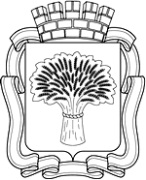 Российская ФедерацияАдминистрация города Канска
Красноярского краяПОСТАНОВЛЕНИЕ Российская ФедерацияАдминистрация города Канска
Красноярского краяПОСТАНОВЛЕНИЕ Российская ФедерацияАдминистрация города Канска
Красноярского краяПОСТАНОВЛЕНИЕ Российская ФедерацияАдминистрация города Канска
Красноярского краяПОСТАНОВЛЕНИЕ 08.10.2019 г.№955№ФИОВозрастКонтактная
информация
(телефон, e-mail)Название организации123456День 1Участники – группа А и Б11.00 – 11.30Регистрация участников11.30 – 12.00Знакомство и эффективная коммуникация между волонтерами12.00 – 13.30Работа презентационных площадок от учебных заведений13.30 – 14.00Перерыв14.00 – 15.30Разработка Дорожной карты по добровольчеству15.30 – 16.30Форум